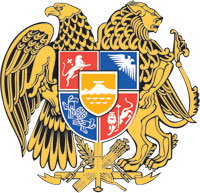 ՀԱՅԱՍՏԱՆԻ ՀԱՆՐԱՊԵՏՈՒԹՅԱՆ  ԿԱՌԱՎԱՐՈՒԹՅՈՒՆՈ  Ր  Ո  Շ  Ո Ւ  Մ19 հունվարի 2023 թվականի  N              - Ա«ԱՌԵՎՏՐԱՅԻՆ ԱՐԲԻՏՐԱԺԻ ՄԱՍԻՆ» ՕՐԵՆՔՈՒՄ ԼՐԱՑՈՒՄՆԵՐ ԵՎ ՓՈՓՈԽՈՒԹՅՈՒՆՆԵՐ ԿԱՏԱՐԵԼՈՒ ՄԱՍԻՆ» ԵՎ «ՀԱՅԱՍՏԱՆԻ ՀԱՆՐԱՊԵՏՈՒԹՅԱՆ ՔԱՂԱՔԱՑԻԱԿԱՆ ԴԱՏԱՎԱՐՈՒԹՅԱՆ ՕՐԵՆՍԳՐՔՈՒՄ ԼՐԱՑՈՒՄՆԵՐ ԵՎ ՓՈՓՈԽՈՒԹՅՈՒՆՆԵՐ ԿԱՏԱՐԵԼՈՒ ՄԱՍԻՆ» ՕՐԵՆՔՆԵՐԻ ՆԱԽԱԳԾԵՐԻՆ 
                                    ՀԱՎԱՆՈՒԹՅՈՒՆ ՏԱԼՈՒ ՄԱՍԻՆ---------------------------------------------------------------------------------------------------------------Հիմք ընդունելով «Ազգային ժողովի կանոնակարգ» Հայաստանի Հանրապետության սահմանադրական օրենքի 65-րդ հոդվածի 3-րդ մասը՝ Հայաստանի Հանրապետության կառավարությունը    ո ր ո շ ու մ     է.1. Հավանություն տալ «Առևտրային արբիտրաժի մասին» օրենքում լրացումներ և փոփոխություններ կատարելու մասին» և «Հայաստանի Հանրապետության քաղաքացիական դատավարության օրենսգրքում լրացումներ և փոփոխություններ կատարելու մասին» օրենքների նախագծերի վերաբերյալ Հայաստանի Հանրապետության կառավարության օրենսդրական նախաձեռնությանը:2. Հայաստանի Հանրապետության կառավարության օրենսդրական նախաձեռնությունը սահմանված կարգով ներկայացնել Հայաստանի Հանրապետության Ազգային ժողով:ՀԱՅԱՍՏԱՆԻ  ՀԱՆՐԱՊԵՏՈՒԹՅԱՆ                ՎԱՐՉԱՊԵՏ					         Ն. ՓԱՇԻՆՅԱՆԵրևան